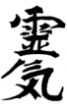 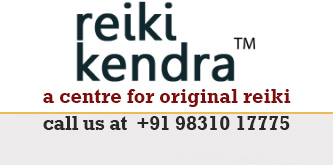                        Communications from usFor more information or to   follow us  www.speakingtree.in/amarkumar     ( Seaking Tree / TIMES OF INDIA)www.facebook.com/reikikendrawww.youtube.com/reikikendrawww.twitter.com/reikikendrawww.reikikendra.blogspot.comDISTANCE HEALINGBY AMAR KUMARFees Rs 700=00 per session from July’23(Fees being revised after Covid pandemic)Dial - +91 9831017775Over the years Dr Amar Kumar has clients in various parts of the country and abroad, who seek his support whenever in need. Distance Reiki Technique may be used for :- healing of chronic and acute diseases both at physical & mental level, infertility,success in exam/interview, support during and after surgery, healing relationship problems,depression, insomnia, healing of events, healing for prosperity or problems in business situation etc.Depending on merit of cases, once  every week, Reiki distance healing is done in a group for the clients in Light Circle.It is a powerful healing process where a number of Reiki channels send Reiki together.Website    www.reikikendra.comGoogle Search     https://g.co/kgs/ihvPq9Times Of India    www.speakingtree.in/amarkumarREIKI & MEDITATION FEES from July’23 (Being revised after Covid pandemic)Reiki 1 Fees includes Reiki reference book priced @300=00, MP3 audios of Spiritual Meditation & Golden ball excercise,Yoga Nidra, Reiki music with 3 mts bell, video with hand positions and instruction for practicing Reiki, photo of Guru ji (Dr Mikao Usui) etc.                        Children below 10 yrs         Rs 4500Travelling expenses Rs 500-Rs 1000 to be added for out station workshopsSome of  my old students have been expressing their desire to get  re-attuned. Though not required since reiki channel remains capable of channelising Reiki through out his life , still there has been definite advantages in many cases.Such old students can enroll and attend normal classes.They should bring their certificates of Reiki 1 or 2 as applicable to claim rebate:INITIATIVE  OF    “TIMES OF INDIA”  Amar Kumar is on Board of  GURUS  on  Times of India’s,  world wide most acknowledged spiritual website -                 www.speakingtree.in  To read his articles and blogs on Reiki,  meditation, wellness, spirituality etc.-Visit :   www.speakingtree.in/amarkumarCOUNSELLING & PSYCHOTHERAPY  SERVICES   Mrs. Nilima Kumar, Psychologist & Counsellor,  is attached to Reiki Kendra and is  available for providing counselling support . She has more than 30 years of rich experience in this line . She was  School Counsellor at  M.P. Birla Foundation Higher Secondary School  in Kolkata, having around 3000 students from LKG to class 12. She has vast experience and expertise in tackling all types of problems faced by children of all age group. She feels parents counselling is also very important in many cases.She has been associated with  SAMISKHONI- a centre for psycho-analytical studies and mental healthenue in Ballygunge, Kolkata,and handles cases of matrimonial issues, depression, feeling stressed, relationship issues etc. Call or WhatsApp  +91 9831017775Kendra Reiki 1&2  and  Meditation Workshops in  MUMBAI(Both Reiki 1&2 will be held separately at same venue)Venue: Address will be communicatedLOCATION- close to Ambedkar Nagar Colony, Land Mark- Wadia Maternity Hospital, Ambedkar Nagar , MUMBAI 400012                                                   Dates  : to be announced                FEES    – Reiki1: Rs 7000      includes a book, audios, lunch / tea etc                                Reiki2: Rs 10000   includes a mannual, audios, lunch / tea etc                                                                           Call  +91 9831017775            Reiki & Meditation in  NCR / GURUGRAM                             Dates :       23-24 March’24                                  Venues:  1)  Golf Courseg Road                                                        Sector 54                                                       Gurugram                                                    2)   C25, Sector 33, NOIDA                                                                              ( near NTPC residential flats)                                          Call +91 9831017775SPIRITUAL  DEVELOPMENTReiki & Meditation helps in spiritual advancementFollow Amar Kumar on:    www.speakingtree.in/amarkumarInternationally acknowledged spiritual website of TIMES OF INDIAAmar Kumar is a GURU on board of “ speakingtree ”. You may visit this website for our articles, blogs, photos,videos etc.ANNUAL REIKI  MEETDate : 1st May,202310.30am-5.30pmVENUE : SHRI BANWARI LAL JAIPURIA HALL -  (airconditioned )7/1 PYARI MOHAN PAUL LANE, (Behind Girish Park ), KOLKATA-7Donation -  Rs 800 inclusive of lunch, tea and snacksNOT TO BE MISSEDBook your seat Call / WhatsApp 9831017775It is whole day of  Reiki practice- a sort of  re-learning,  discussions, clarifications, sharing of healing experiences  to strengthen your resolve to continue Reiki practice with new zeal . Meditation will also be practiced in an energised environment helping you to experience deeper levels.A very good  opportunity for those  who have still  not learnt Reiki and are desirous of getting practical exposure to Reiki healing. Free treatment and mass healing will be done.REGISTRATION:  CALL OR SMS – 9831017775 OR MAIL TO-  contact@reikikendra.com                                                   ALL  ARE  WELCOMECall +91 9831017775                                         Reiki For Needy Persons                                   Heavily subsidized training for the needyPersons belonging to low income group, suffering  from ailments, can approach  for learning Reiki for self  treatment  at  a nominal payment of Rs 100=00 . Every month two persons can avail this opportunity. BOOKS ON  REIKI  AUTHORED BY AMAR KUMAR                           Reiki --- Key  To Health & Happiness         	                 ENGLISH                           Reiki --- Swastha Aur Sukhi Jeean Ki Chabhi                 HINDI                           Reiki --- Sundor Pranobanto Jeeboner Chabikathi      BENGALIPrice:   Rs. 350=00CORPORATE WELLNESS WORKSHOP byAMAR  KUMAR                           For details visit   www.reikikendra.comCall +91 9831017775